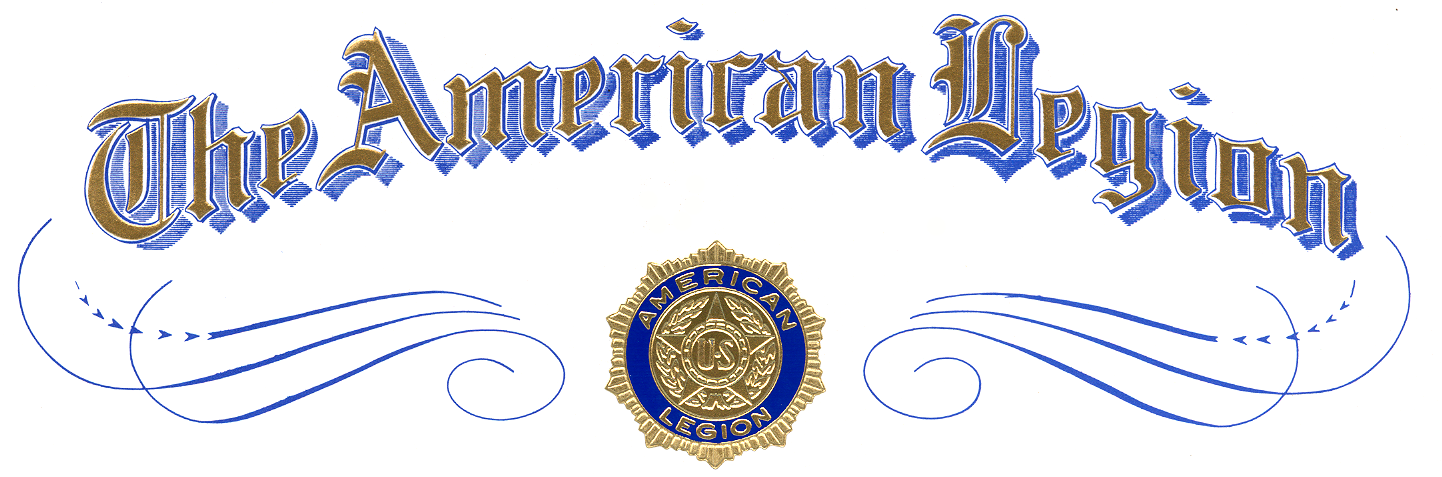 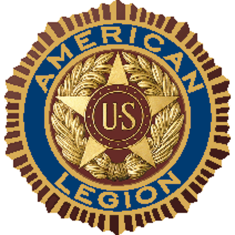 Winner of School Level Oratorical Winner NameofSchool Nameis awarded this certificate of Achievement and Recognition for ExcellenceinThe American LegionNational High School Oratorical ContestPresented byCommander, The American Legion Post XXXat The American Legion Post XXX, City, TexasMonth Day, YearAttest: